, le ATTESTATION DE PRISE EN CHARGE Dans le cas où vous souhaiteriez inscrire plusieurs participants, il vous suffit de cliquer sur le + en bas à droite du carré pour mettre les informations correspondant à chaque stagiaire. 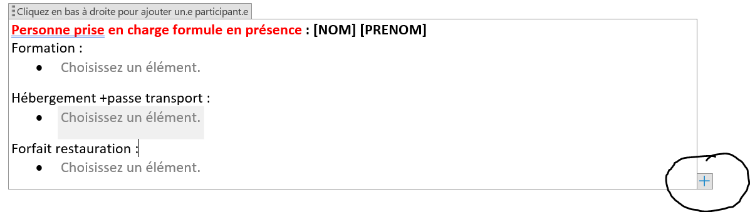 Je soussigné(e), [PRÉNOM NOM, QUALITÉ], atteste que les frais de formation relatifs au BELC été 2024, seront pris en charge par [NOM DE L’ORGANISME].La facture de France Education international devra être établie au nom de : [NOM, ADRESSE DE L’ORGANISME, NUMÉRO DE TÉLÉPHONE][N° DE SIRET][N° DE TVA INTRACOMMUNAUTAIRE].La version numérique de la facture pourra être adressée par courriel à l’adresse : xxxx@xx.xx [QUALITÉ ET NOM SIGNATAIRE]                                    [SIGNATURE]                                             [APPOSER LE CACHET DE L’ORGANISME]